Анкета гражданина Республики Казахстан, выезжающего на обучение за рубеж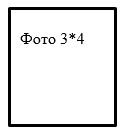       12. Трудовая деятельность (включая учебу в технических и профессиональных учебных заведениях, организациях высшего и (или) послевузовского образования, военную службу, работу по совместительству)
Подпись _____________________ Дата __________________
1ФамилияИмяОтчество (при его наличии) (далее – ФИО)2Дата рождения3Место рождения (село, район, город, область, страна)4Адрес регистрации постоянного места жительства (прописки), номер телефона5Фактический адрес проживания, номер телефона, электронная почта6Наименование организации общего среднего образования7Средний балл документа об общем среднем образовании, год выпуска8Наименования других учебных заведений, которые вы окончили, годы обучения, средний балл, специальность9Учились ли Вы за границей?Где (страна)?Период обучения.Наименование учебного заведения, программа обучения10Обучение за рубежом (по обмену, принимающая сторона, образовательные программы зарубежного государства или организации, спонсоры, собственные средства)11Какие имеете научные труды и изобретения (научные публикации, научно-методические разработки, патенты, авторские свидетельства)ДатаДолжность с указанием организацииАдресАдресПоступленияОкончания13Перечислите языки, которые Вы знаете (укажите степень владения, например, владею свободно, владею хорошо, читаю и могу объясняться, читаю и перевожу со словарем)14Сдавали ли Вы раньше тесты на знание иностранного языка?Если да, то сколько баллов набрали?15Данные документа,удостоверяющего личность:номеркем выдандата выдачи16Наименование страны, куда направляетесь для обучения17Специальность, по которойВы хотели бы получить образование за рубежом